Past Due (Invoice)Past Due (Invoice)Past Due (Invoice)Past Due (Invoice)Invoice Date:Past Due (Invoice)Past Due (Invoice)Invoice #:Past Due (Invoice)Past Due (Invoice)From:From:Bill To:Bill To:Bill To:DescriptionQuantityQuantityCost Per ItemCost Per ItemTotalPayment Terms:Subtotal:Subtotal:Tax Rate: Tax:Tax:Late Fees:Total Due:Total Due:Terms and Conditions:Terms and Conditions:Send Payment To:Send Payment To:Send Payment To: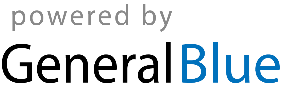 